Uchwała Nr …………..Rady Miejskiej w Serockuz dnia 22 lutego 2020 r.w sprawie przystąpienia do sporządzenia miejscowego planu zagospodarowania przestrzennego miasta Serock – obszar A5Na podstawie art. 7 ust. 1 pkt 1 i art. 18 ust. 2 pkt 5 ustawy z dnia 8 marca 1990 r. o samorządzie gminnym (Dz. U. z 2019 r. poz. 506 ze zm.),  art. 14 ust. 1, 2 i 4 ustawy z dnia 27 marca 2003 r. o planowaniu i zagospodarowaniu przestrzennym (Dz. U z 2018 r. poz. 1945 ze zm.),  Rada Miejska w Serocku uchwala co następuje:§11.  Przystępuje się do sporządzenia miejscowego planu zagospodarowania przestrzennego miasta Serock – obszar A5, obejmującego teren w Serocku ograniczony ulicami: od zachodu ul. Współczesna, od wschodu ul. Słoneczna Polana, od południa działką nr 16 obr. 02 w Serocku, od północy działką nr 6 obr. 02 w Serocku.2.  Integralną częścią uchwały jest załącznik graficzny przedstawiający granice obszaru objętego projektem planu.§2Wykonanie uchwały powierza się Burmistrzowi Miasta i Gminy Serock.§3Uchwała wchodzi w życie z dniem podjęcia.Uzasadnieniedo uchwały nr …/…./2020Rady Miejskiej w Serocku z dnia 22 stycznia 2020 r.Przedkładany projekt uchwały dotyczy przystąpienia do sporządzenia miejscowego planu zagospodarowania przestrzennego miasta Serock – obszar A5.Sporządzenie planu na przedmiotowym terenie ma na celu skorygowanie przeznaczenia obszarów względem dotychczas obowiązującego planu zagospodarowania przestrzennego miasta Serock - obszar A, przyjętego uchwałą nr 109/XI/2015 Rady Miejskiej w Serocku z dnia 31.08.2015 r. (Dz. Urz. Woj. Maz. z 2015 r. poz. 7519 z dn. 10.09.2015 r.) w sprawie miejscowego planu zagospodarowania przestrzennego miasta Serock - obszar A, powiat legionowski, woj. mazowieckie.Podejmowana inicjatywa spowodowana jest rosnącym zainteresowaniem właścicieli terenów, ukierunkowanym na zagospodarowanie posiadanych gruntów na cele budownictwa mieszkaniowego. Na obszarze objętym uchwałą znajduje się kompleks leśny o powierzchni ok. 3 ha otoczony terenami przeznaczonymi pod zabudowę mieszkaniową. Korekta dotychczasowego przeznaczenia powinna w założeniu dopuścić do realizacji zabudowy mieszkaniowej jednorodzinnej, przy jednoczesnym zachowaniu leśnego charakteru obszaru, co planuje się osiągnąć dzięki wprowadzeniu możliwości realizacji zabudowy ekstensywnej. Uchwałą Nr 86/6X/2019, z dnia 24 czerwca 2019 roku Rada Miejska w Serocku dokonała oceny aktualności m.in. obowiązujących miejscowych planów zagospodarowania przestrzennego, wskazując jednocześnie (rozdz. 10 str. 31), że jedną z okoliczności przemawiających za koniecznością weryfikacji obowiązujących miejscowych planów będzie rozpatrzenie kierowanych przez zainteresowanych właścicieli gruntów wniosków. Mając na względzie potrzebę wykształcenia na omawianym obszarze zwartego układu funkcjonalno-przestrzennego, dostrzega się potrzebę zrewidowania dotychczasowych ustaleń planistycznych.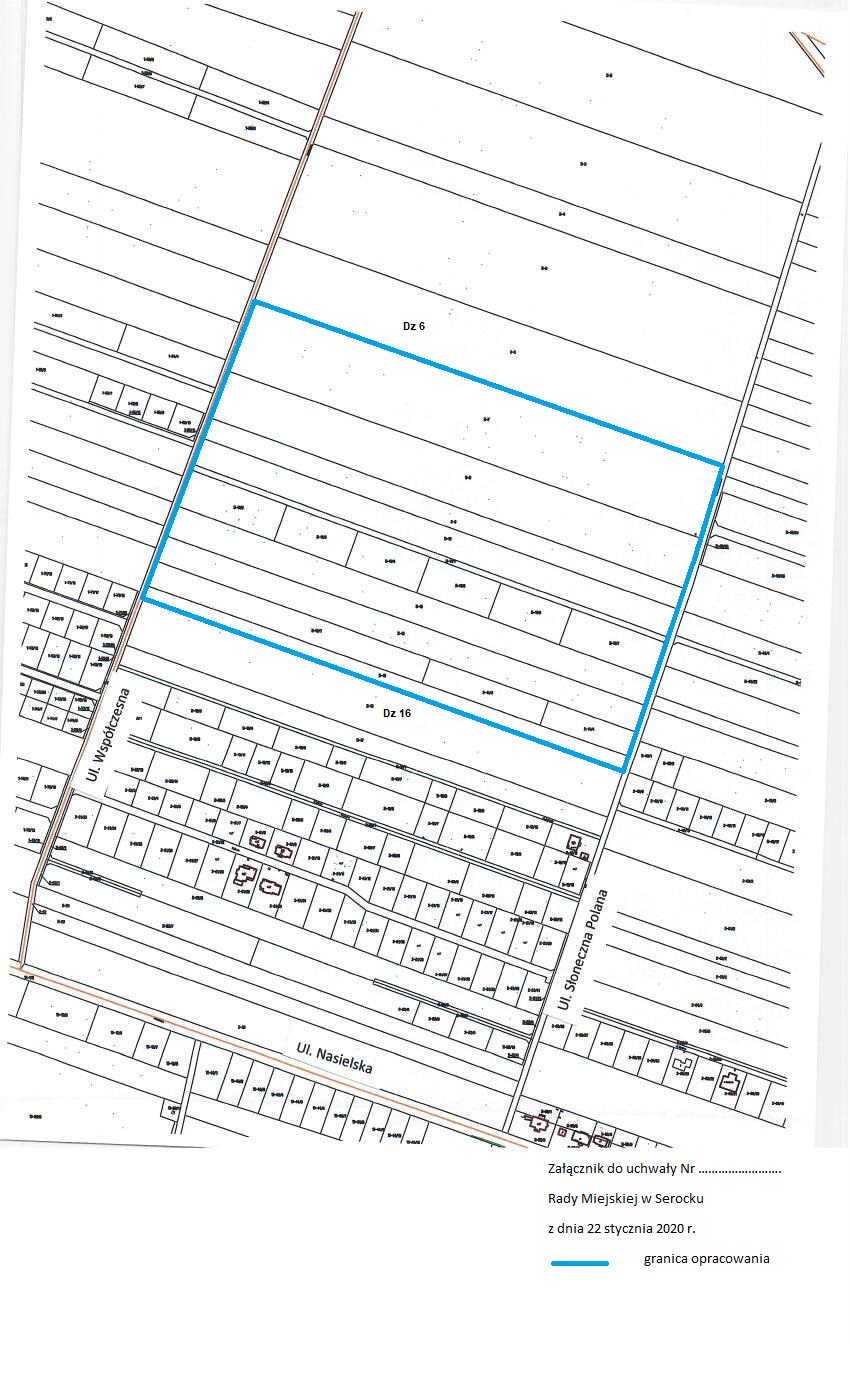 